National Contact Center Web-based Customer Satisfaction SurveyThis survey is offered to email and web chat customers of the National Contact Center.PRA text will be included and updated as necessary:Paperwork Reduction Act Statement - This information collection meets the requirements of 44 U.S.C. § 3507, as amended by section 2 of the Paperwork Reduction Act of 1995. You do not need to answer these questions unless we display a valid Office of Management and Budget (OMB) control number. The OMB control number for this collection is 3090-0278. We estimate that it will take 3 minutes to read the instructions, gather the facts, and answer the questions. Send only comments relating to our time estimate, including suggestions for reducing this burden, or any other aspects of this collection of information to: General Services Administration, Regulatory Secretariat (MVCB), IC 3090-0278. 1275 First Street, NE., 7th Floor, Washington, DC 20417.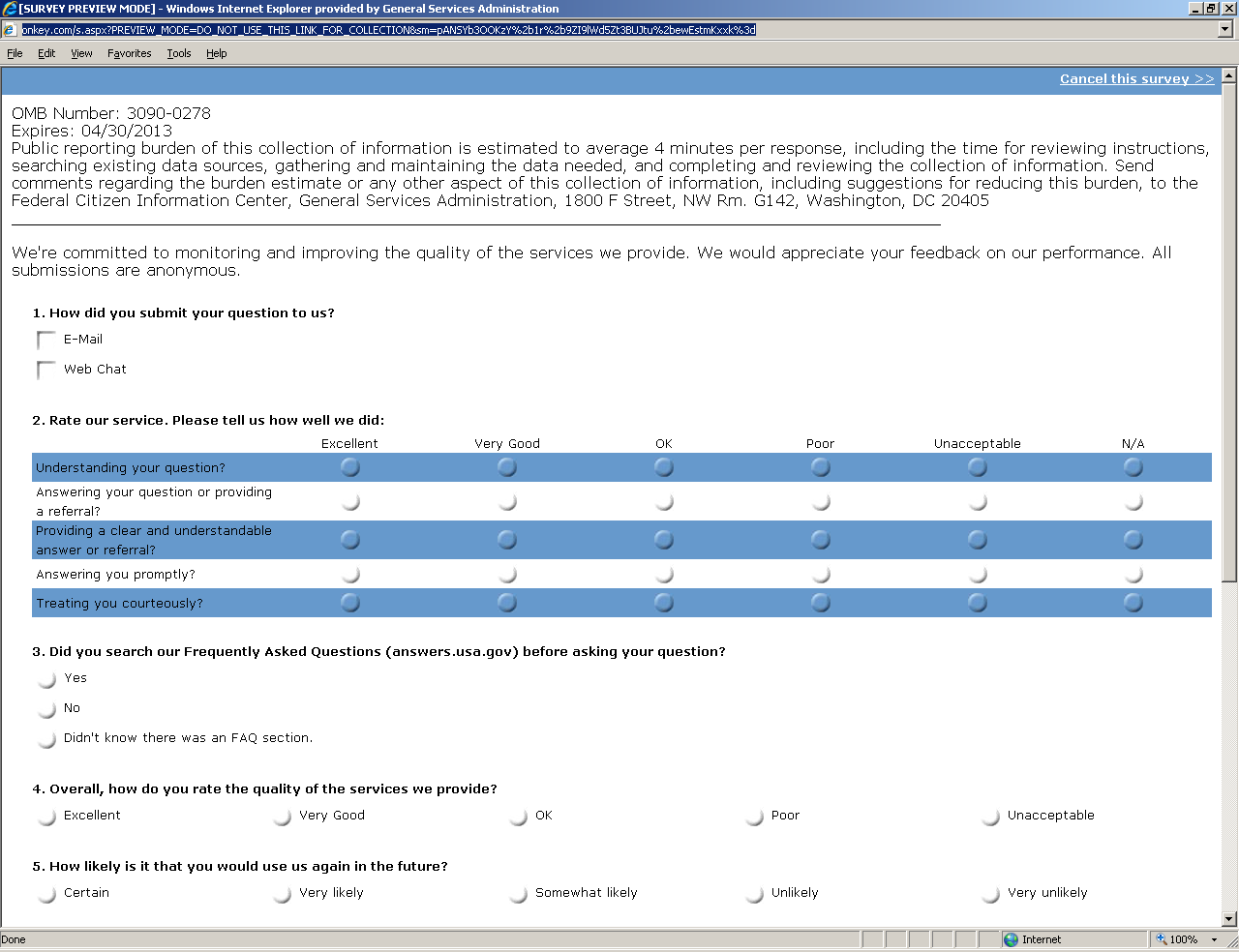 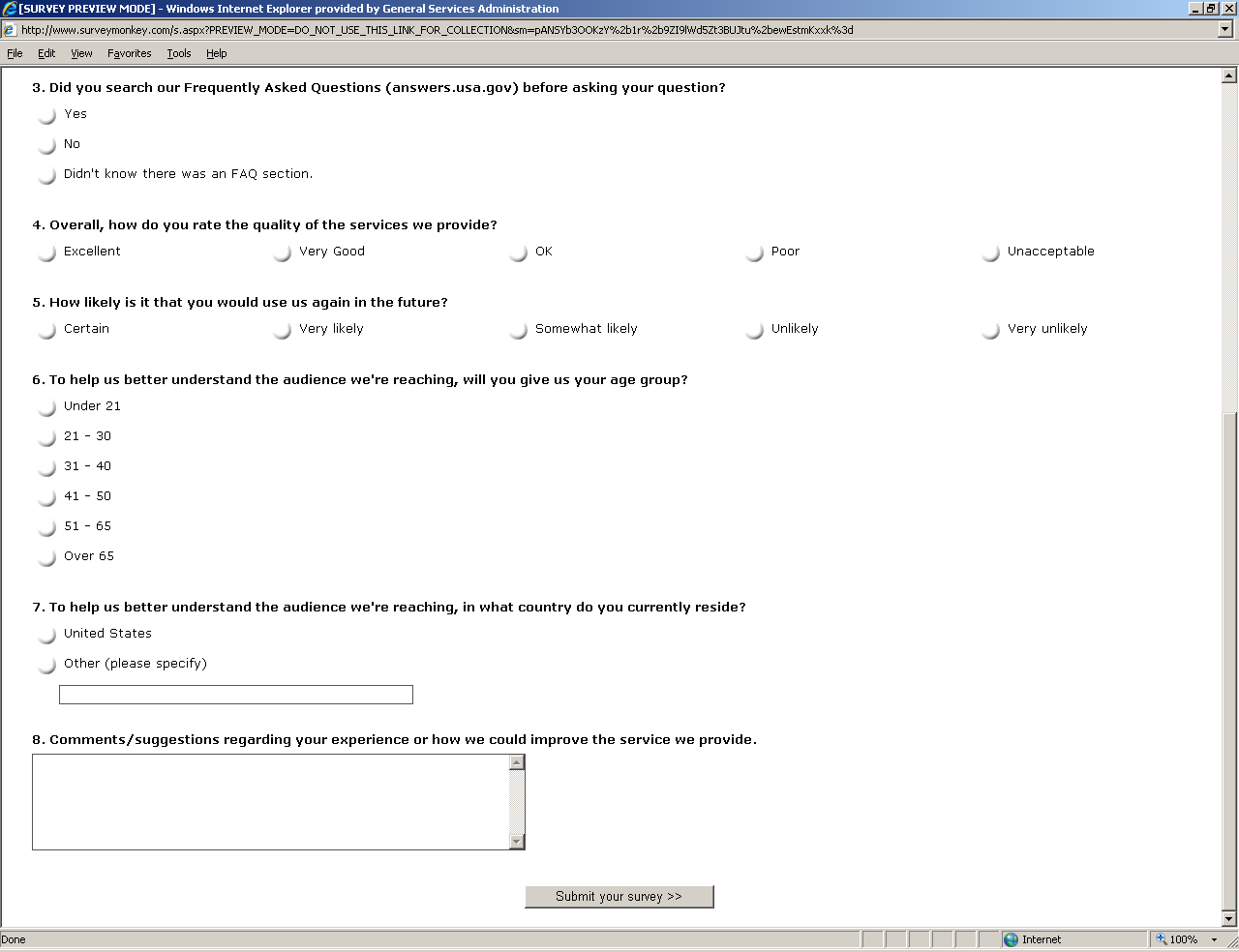 